We gaan weer dansen, kom je ook?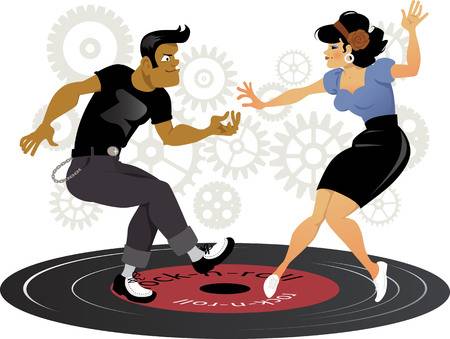 Kom lekker swingen op oude soul, reggae en andere dansmuziek uit  de sixties & seventiesZondag  22 januari van 16 – 19 uurWaterspiegelplein 58 – blok 5Entree gratis